struktura kontextových indikátorů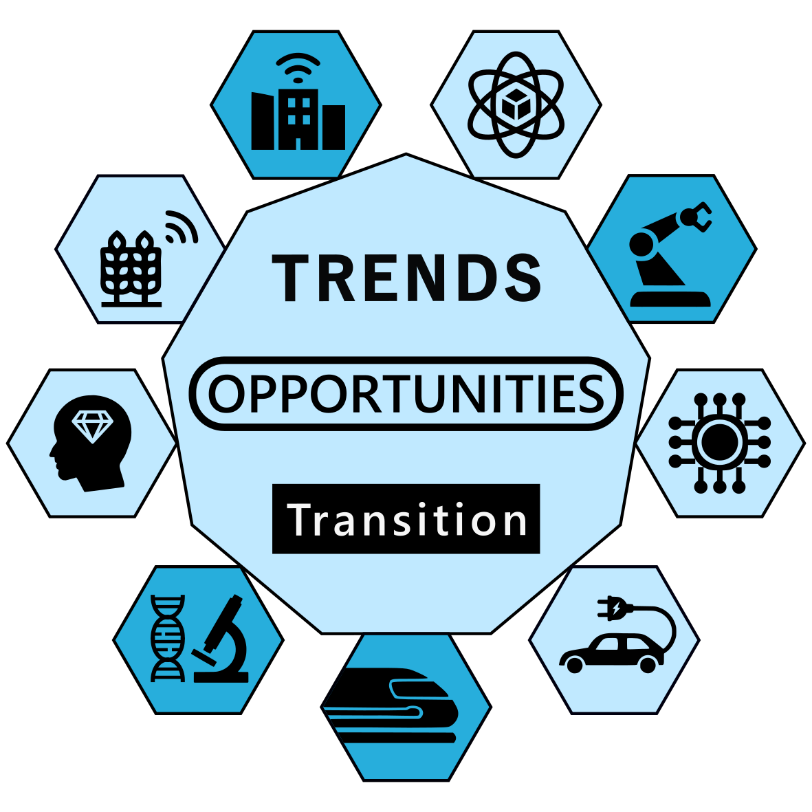 Název indikátoruNázev indikátoruZákladníinformaceDostupné územní třídění (členění)ZákladníinformaceČasová řadaZákladníinformaceZdroj datZákladníinformaceZákladní definice/popisCo se měří/sleduje? AnalytickévýstupyZákladní zjištěníCo se naměřilo/zjistilo?(pozitivní/negativní závěr)AnalytickévýstupyDashboard (tabulky, grafy)